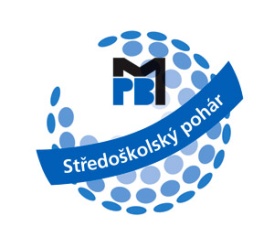 PB Středoškolský pohár 2016Registrační formulář pro školní družstvoHřiště: Golf Resort MstěticeDen konání: 25. 5. 2016Škola má právo za stejných podmínek postavit více než jedno družstvo.Školy, které přihlašují více než jedno družstvo, prosíme odeslat formulář pro každé družstvo zvlášť.  Uzávěrka přihlášek je 17:00, 11. 5. 2016.Vyplněnou přihlášku, prosím, zašlete e-mailem na: golf@pbvos.cz. Plný název školy: Adresa školy: Kontaktní osoba: Mobilní telefon: E-mail:Název družstva: Název družstva: Název družstva: Jméno hráčeJméno hráčeReg. číslo ČGF1.2.3.